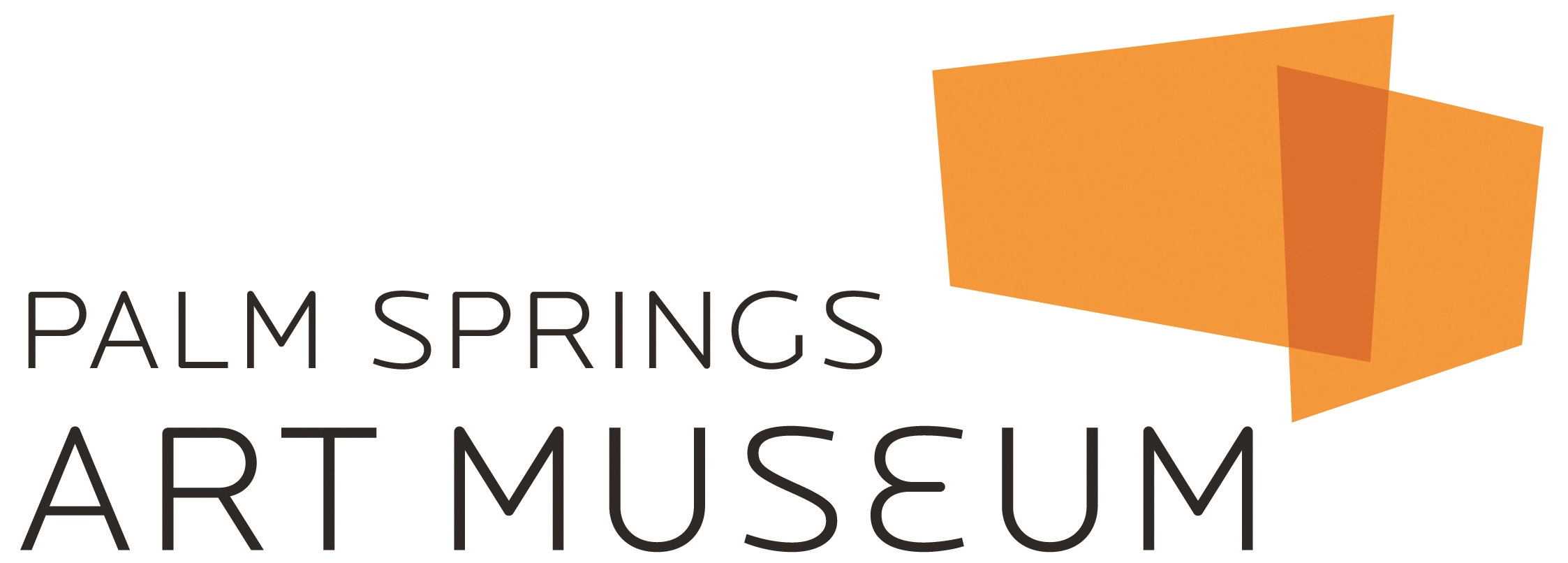 Provisional Docent Name: ___________________________________________Date and Day of Week of Tour: _______________________________________Start Time: _________ End Time: __________Adult, School, or Specialist Tour: _____________ Theme: ________________ Name of School and Grade, if applicable: _____________________________ Tour Location (PSAM, A+D Center, or The Galen): ______________________Number of Visitors (adults and children):_______________________________Touring Docent: ____________________________________________________Describe everything you observe during the entire tour, from the time the tour begins to the time the tour ends. This can include comments, questions posed by the visitors and the docent.Be as detailed as possible. Be sure to include the activities the docent does with the group and the art works where the docent stops. This description should be in the order in which everything occurred. You may find it helpful to even write in the left margin every now and then the actual time on your watch at what point something transpired. After you have finished writing, complete the summary notes sections. Please attach a separate sheet of paper as needed. Remember: you are observing the tour - you are not evaluating the docent. Note: If you have any questions, discuss them with your Mentor.INTRODUCTION — Describe HOW the Docent Welcomes the Audience to the Museum (for example, introduces themselves, the tour, and Museum rules and manners):______________________________________________________________________________________________________________________________________________________________________________________________________TRANSITIONS — Describe HOW the Docent Makes Transitions:_________________________________________________________________ _________________________________________________________________ _________________________________________________________________PRESENTATION - Describe HOW the Docent Engages the Audience (for example: eye contact, projecting voice, facing audience, maintaining group control, gauging group interest, and adjusting as needed):_________________________________________________________________ _________________________________________________________________ _________________________________________________________________CONTENT — Please respond to the following questions:Was there a stated theme / big art idea? What was the theme?________________________________________________________________What were the artworks selected? How did they extend the theme or art idea?________________________________________________________________ ________________________________________________________________ ________________________________________________________________ ________________________________________________________________Did you see the docent use art vocabulary or define terms? Give examples:__________________________________________________________________ __________________________________________________________________ __________________________________________________________________ __________________________________________________________________ How did the docent adapt the artworks and discussion to the age and audience?____________________________________________________________________________________________________________________________________CONCLUSION — Please respond to the following questions:How did the docent "wrap-up" the tour? (i.e. refer back to the theme, suggest opportunities for further looking or visits including Special Exhibits, the A&D, and The Galen, express appreciation for audience, summarize main points):________________________________________________________________________________________________________________________________________________________________________________________________________________________________________________________________________________________________________________________________________________________________________________________________________________________________________________________________________________________________________________________________________________